ПРОЕКТ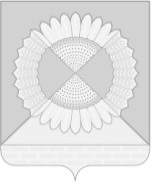 АДМИНИСТРАЦИЯ ГРИШКОВСКОГО СЕЛЬСКОГО ПОСЕЛЕНИЯКАЛИНИНСКОГО РАЙОНАПОСТАНОВЛЕНИЕсело ГришковскоеОб отмене постановления администрации Гришковского сельского поселения Калининского района от 12 ноября 2018 г. № 120 «Об утверждении Порядка проведения экспертизы муниципальныхнормативных правовых актов администрации Гришковского сельского поселения Калининского района, затрагивающих вопросы осуществления предпринимательской и инвестиционной деятельности»В соответствии с Федеральным законом от 6 октября 2003 г. № 131-ФЗ «Об общих принципах организации местного самоуправления в Российской Федерации», Законом Краснодарского края от 23 июля 2014 г. № 3014-КЗ «Об оценке регулирующего воздействия проектов муниципальных нормативных правовых актов и экспертизе муниципальных нормативных правовых актов», рассмотрев протест прокуратуры Калининского района от 15 апреля 2022 г.       № 7-02-2022/1281, п о с т а н о в л я ю:1. Отменить постановление администрации Гришковского сельского поселения Калининского района от 12 ноября 2018 г. № 120 «Об утверждении Порядка проведения экспертизы муниципальных нормативных правовых актов администрации Гришковского сельского поселения Калининского района, затрагивающих вопросы осуществления предпринимательской и инвестиционной деятельности».2. Общему отделу администрации Гришковского сельского поселения Калининского района (Тихомирова Г.В.) официально обнародовать настоящее постановление в установленном порядке и разместить на официальном сайте администрации Калининского сельского поселения Калининского района в сети Интернет.23. Контроль за выполнением настоящего постановления оставляю за собой.4. Постановление вступает в силу со дня его официального обнародования.Глава Гришковского сельского поселения Калининского района                                                                          Т.А. Некрасоваот№